NOTAS DE DICIPLINA FINANCIERA1. Balance Presupuestario de Recursos Disponibles NegativoSe informará:El Patronato de Feria Fiestas Patrias y Tradiciones del Mpio de San José Iturbide, Gto . Cuenta con un Balance presupuestario de recursos disponibles positivo Fundamento Artículo 6 y 19 LDF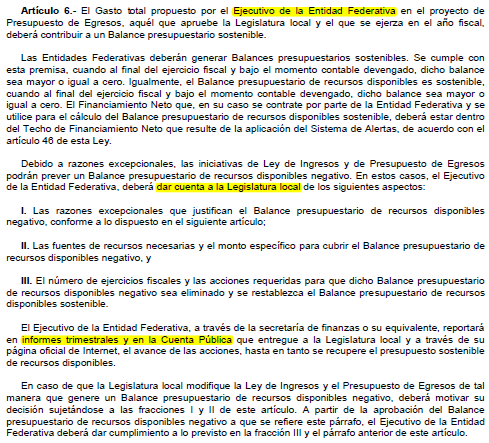 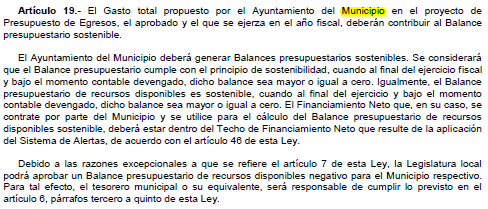 2. Aumento o creación de nuevo GastoSe informará:El Patronato de Feria Fiestas Patrias y Tradiciones del Mpio de San José Iturbide, Gto, No cuenta en éste periodo con la creación de Gastos Nuevos. Fundamento Artículo 8 y 21 LDF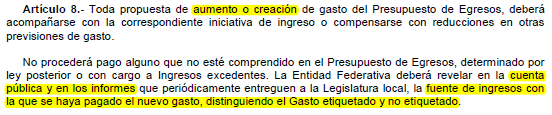 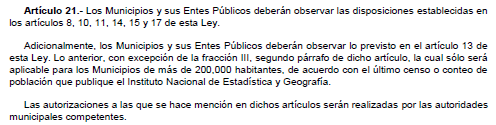 3. Pasivo Circulante al Cierre del EjercicioSe informa solo al 31 de marzo de 2022. Que no cuenta con Pasivo circulante a éste periodo. Fundamento Artículo 13 VII y 21 LDF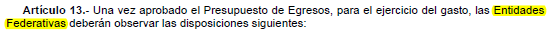 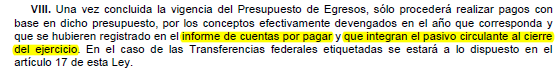 4. Deuda Pública y ObligacionesSe revelará:El Patronato de feria no cuenta con deuda pública ni obligaciones al 31 de marzo de 2022.Fundamento Artículo 25 LDF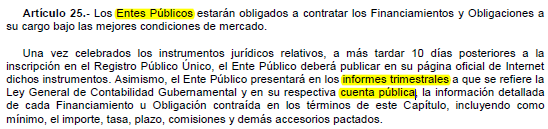 5. Obligaciones a Corto PlazoSe revelará:El Patronato de feria, no cuenta con obligaciones a corto plazo al 31 de marzo 2022.Fundamento Artículo 31 LDF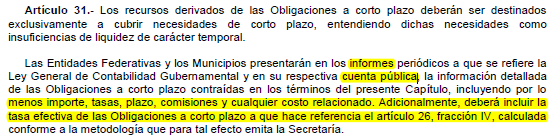 6. Evaluación de CumplimientoSe revelará:El Patronato de Feria, no cuenta con convenios de deuda garantizada al 31 Marzo 2022.Fundamento Artículo 40 LDF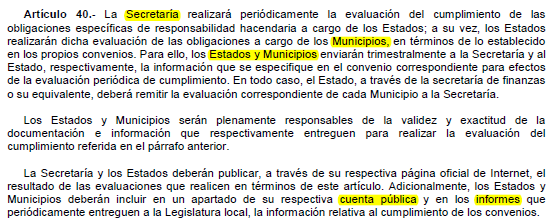 